HDR PROPOSED SUPERVISOR FORM 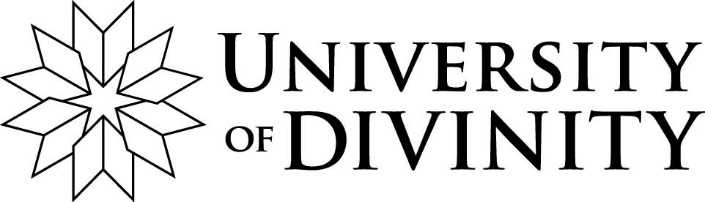 PRINCIPAL AND associate supervisorS TO COMPLETE  Version date: July 2024Every candidate for UD HDR awards must have at least two supervisors appointed in accordance with the determinations of the Academic Board. All proposed supervisors need to complete a separate form each.Relevant Policies;Higher Degree by Research PolicyAcademic Staff PolicysignaturePlease email the completed form to Applicant’s College Research Coordinator by the application closing date published on the University website: https://www.divinity.edu.au/study/research/ Personal details Personal detailsHDR applicant NameSupervisor NamePrincipal/Associate Supervisor Principal  Associate 1  Associate 2 Associate 3 Academic QualificationsCollegeAs per the requirement of the Academic staff policy, please advise your relevant research expertise;As per the requirement of the Academic staff policy, please advise your relevant research expertise;As per the requirement of the Academic staff policy, please advise your relevant research expertise;As per the requirement of the Academic staff policy, please advise your relevant research expertise;As per the requirement of the Academic staff policy, please advise your relevant research expertise;As per the requirement of the Academic staff policy, please advise your relevant research expertise;As per the requirement of the Academic staff policy, please advise your relevant research expertise;Research activeYesNoCommentAs per the requirement of the Academic staff policy please advise your latest attendance at research supervisors training or development seminar;As per the requirement of the Academic staff policy please advise your latest attendance at research supervisors training or development seminar;Month/YearResearch Specialization: Describe briefly your areas of research specialization.Research Specialization: Describe briefly your areas of research specialization.Research Specialization: Describe briefly your areas of research specialization.Research Specialization: Describe briefly your areas of research specialization.Research Student Supervision: Give details of your previous experience of supervision of higher degree by research students. Include all supervisions for the last five years. Research Student Supervision: Give details of your previous experience of supervision of higher degree by research students. Include all supervisions for the last five years. Research Student Supervision: Give details of your previous experience of supervision of higher degree by research students. Include all supervisions for the last five years. Research Student Supervision: Give details of your previous experience of supervision of higher degree by research students. Include all supervisions for the last five years. StudentAwardInstitutionYear(s)Publications: Give details of peer-reviewed publications relevant to this application. Include all publications from the last five years. Publications: Give details of peer-reviewed publications relevant to this application. Include all publications from the last five years. Publications: Give details of peer-reviewed publications relevant to this application. Include all publications from the last five years. Publications: Give details of peer-reviewed publications relevant to this application. Include all publications from the last five years. Research Achievements: Give details of other research achievements (e.g. research grants, research fellowships, editorial board experience, learned academy memberships) for the last five years.Research Achievements: Give details of other research achievements (e.g. research grants, research fellowships, editorial board experience, learned academy memberships) for the last five years.Research Achievements: Give details of other research achievements (e.g. research grants, research fellowships, editorial board experience, learned academy memberships) for the last five years.Research Achievements: Give details of other research achievements (e.g. research grants, research fellowships, editorial board experience, learned academy memberships) for the last five years.SUPERVISORSUPERVISORSUPERVISORSUPERVISORNameSignatureDate